Роль родителей в социально-личностномразвитии детей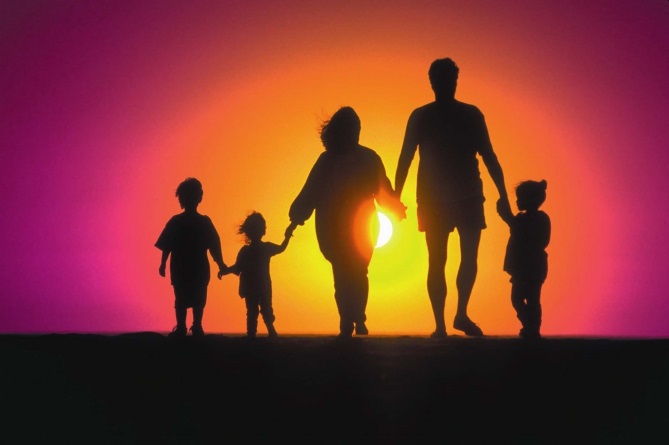 Семье принадлежит ведущая роль в воспитании ребенка. И прав был В. А. Сухомлинский, когда говорил, что воспитание детей - это труд, причём труд кропотливый. Отец и мать – самые близкие «образцы», которым он подражает, по которым он строит свое поведение.Социальное развитие (социализация) — процесс усвоения и дальнейшего развития индивидом социально-культурного опыта, необходимого для его включения в систему общественных отношений, который состоит из: трудовых навыков; знаний; норм, ценностей, традиций, правил; социальных качеств личности, которые позволяют человеку комфортно и эффективно существовать в обществе других людей, развитие толерантности сознания родителей, педагогов и детей (терпимость к чужому образу жизни, мнению, поведению, ценностям, способность к принятию точки зрения собеседника, отличающейся от собственной).Развитие социальной компетентности — важный и необходимый этап социализации ребенка в общем процессе усвоения им опыта общественной жизни и общественных отношений.Детство – самый благоприятный период для развития всех качеств личности ребенка. В наше непростое, жестокое время правильно воспитать ребенка – это не простая и ответственная задача, которая целиком ложится на плечи родителей, а уже потом и на воспитателя детского сада.Социологические исследования показывают, что на воспитание ребенка влияют:Семья - 50%СМИ, телевидение - 30%Детский сад - 10%улица -10%.Помочь ребенку разобраться что есть зло, добро, не оставить его равнодушным ко всему живому – вот та цель, которая должна стоять перед нами – взрослыми. От нас с вами зависит, каким он вырастет.Детский сад играет ведущую роль в воспитании подрастающего поколения.Однако семья дает ребенку первый жизненный опыт, именно в семье закладываются основы характера и морального облика, именно от семьи во многом зависит направление интересов и склонностей подрастающего поколения.Процесс социально-личностного развития дошкольников включает различные виды деятельности:Игровая деятельность — дает ребенку почувствовать себя равноправным членом человеческого общества. В игре у ребенка появляется уверенность в собственных силах, в способности получать реальный результат.Исследовательская деятельность — дает возможность ребенку самостоятельно находить решение или опровержение собственных представлений.Изобразительная — позволяет ребенку с помощью работы, фантазии вжиться в мир взрослых, познать его и принять в нем участие.Предметная — удовлетворяет познавательные интересы ребенка в определенный период, помогает ориентировать в окружающем мире.Наблюдение — обогащает опыт ребенка, стимулирует развитие познавательных интересов, рождает и закрепляет социальные чувства.Коммуникативная (общение) —- объединяет взрослого и ребенка, удовлетворяет разнообразные потребности ребенка в эмоциональной близости с взрослым, в его поддержке и оценке.Проектная — активизирует самостоятельную деятельность ребенка, обеспечивает объединение и интеграцию разных видов деятельностиКонструктивная — дает возможность формировать сложные мыслительные действия, творческое воображение, механизмы управления собственным поведением.Таким образом, каждый вид деятельности вносит вклад в процесс социально-личностного развития дошкольников.Нравственные потребности начинаются:1. С отзывчивости, которую мы понимаем, как способность человека понятьзатруднительное положение или состояние другого человека.Отзывчивого человека обычно называют чутким, сердечным. Отзывчивость - это целый спектр чувств — сочувствие, сострадание, сопереживание. Воспитывать отзывчивость в ребёнке нужно ещё до того, как у него сложатся представления о добре, зле, долге и других понятиях.2. Другой важнейший элемент нравственных потребностей - нравственная установка, которую можно сформулировать так: «Не вредить никому, а приносить максимум пользы». Её нужно формировать в сознании ребёнка с того времени, когда он начинает говорить. Благодаря этой установке ребёнок всегда будет стремиться к добру.3. Еще одним важным структурным элементом нравственных потребностейявляется способность к деятельной доброте и непримиримость ко всемпроявлениям зла.Как часто мы сталкиваемся с одной и той же проблемой: читаем детям нотации, как нужно вести себя, даем им полезные советы, предостерегаем от ошибок, а в итоге получаем противоположные результаты. Может быть, наши поступки не всегда соответствуют тому, о чем мы говорим? Дети—свидетели, они учатся жить у жизни.Если:1. Ребенка постоянно критикуют, он учится… (ненавидеть).2. Ребенок живет во вражде, он учится… (быть агрессивным).3. Ребенок живет в упреках, он учится. ..(жить с чувством вины).4. Ребенок растет в терпимости, он учится... (понимать других).5. Ребенка хвалят, он учится… (быть благородным).6. Ребенок растет в честности, он учится... (быть справедливым).7. Ребенок растет в безопасности, он учится… (верить в людей).8. Ребенка поддерживают, он учится… (ценить себя).9. Ребенка высмеивают, он учится… (быть замкнутым).10. Живет в понимании и дружбе, он учится… (находить любовь в мире).Пусть в этой жизни у детей всегда будет рядом добрый и надежный друг, родитель, наставник, именно от вас зависит, каким вырастет, ваш ребенок.